ФГБОУ ВО «Байкальский государственный университет» (ФГБОУ ВО «БГУ») приглашает принять участие в программе повышения квалификации:«МЕНЕДЖМЕНТ В ОБРАЗОВАНИИ» - 20 часовЦелью освоения программы является формирование компетенций, связанных с обеспечением системной административно-хозяйственной работы, эффективным взаимодействием и сотрудничеством с организациями и общественностью, решением кадровых и финансовых вопросовЗадачи освоения:формирование управленческого мышления;знакомство с современными проблемами и лучшими практиками управления;подготовки руководителей, способных эффективно управлять образовательными учреждениями.Программа включает рассмотрение следующих основных вопросов:1. Государственная политика в сфере образования2. Внедрение эффективного контракта в образовательных учреждениях3. Управление закупками в образовательных учреждениях4. Налогообложение образовательных учреждений5. Специфика управление конфликтами в образовательном учреждении6. Фандрайзинг в образовательных учреждениях: возможности и ограничения7. Формирование бренда образовательного учреждения8. Эффективное деловое общение с учетом стилей управления9. Тайм-менеджмент и эймингПродолжительность обучения – 20 часов (8-9 апреля 2019 г.)Форма обучения – очная.График обучения:8 апреля с 9-00 до 17-30, 9 апреля с 8-30 до 16-00, Слушатели, прошедшие обучение по программе, получат удостоверение о повышении квалификации установленного образца.Стоимость обучения для одного слушателя – 7 500 руб.Предусмотрена коллективная скидка – 20% (2 и более слушателей одного учреждения).До начала занятий должны быть заключен договор на обучение между слушателем и ФГБОУ ВО «БГУ», произведена оплата обучения и предоставлена копия документа о высшем либо среднем профессиональном образовании слушателей.Обучение проводится при условии набора группы – не менее 10 человек.Байкальский государственный университетЦентр современно финансового образованияг. Иркутск, ул. Ленина 11, корпус 4, оф. 407Тел. 8(3952) 522-640, (+7)9501464165csfo@bk.ru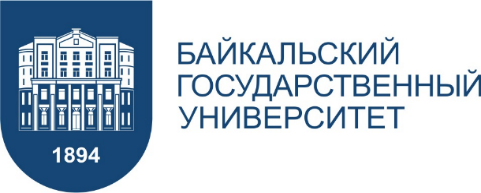 